	THE GREEK ALPHABET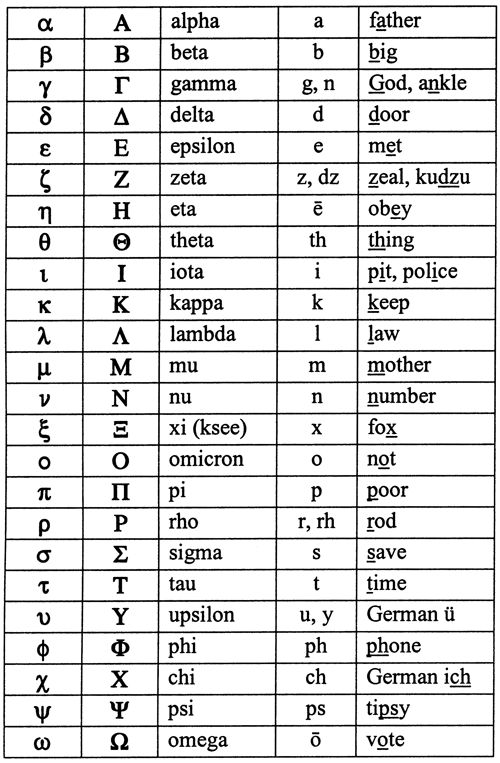 